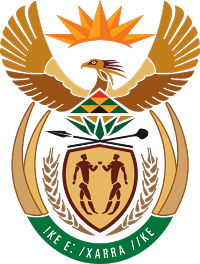 MINISTRY FOR COOPERATIVE GOVERNANCE AND TRADITIONAL AFFAIRSREPUBLIC OF SOUTH AFRICANATIONAL ASSEMBLYQUESTION FOR WRITTEN REPLYQUESTION NUMBER 75 / 202075.	Mrs G Opperman (DA) to ask the Minister of Cooperative Governance and Traditional Affairs:Whether she will provide Mrs G Opperman with (a) a list of municipalities in the Northern Cape that underspent their capital budgets in the (i) 2017-18 and (ii) 2018-19 financial years and (b)(i) the total budget and (ii)(aa) relevant Municipal Infrastructure Grant and (bb) Regional Bulk Infrastructure Grant projects underspent on; if not, what is the position in this regard; if so, on what date is it envisaged that she will make the list available? NW79EREPLY:The information requested by the Honourable Member is not readily available in the Department. The information will be submitted to the Honourable Member as soon as it is availableThank you